	Assemblée générale du Conseil Elzéar-Goulet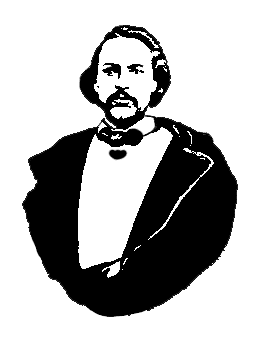 	Le 13 avril   ◊   19 h 30   ◊   Salon Sportex au CUSB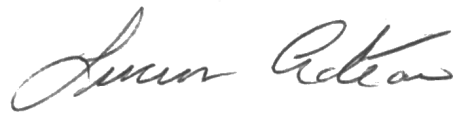 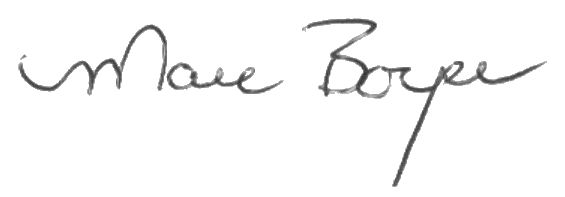 Président	Vice-présidentExécutifMarc Boyer– PrésidentLucien Croteau– Vice-présidentPauline Turenne– SecrétaireRoger Hupé– TrésorierAndré Carrier– Président-sortantRoland Lavallée– AînéEvelyn Carrier– AînéeAshley Lemoine– JeunesseDavid Dandeneau– HistorienMembres et InvitésDolorès BlanchardYves LabrèchePaul DesrosiersCrystal DesrosiersEcko DesrosiersColette BelisleLaura PennerAndré CroteauAlma RichardPaul BourgeoisSuzanne RichardDenis BourgeoisFrank PotucekFrance Lemay SibelleauGabriel DufaultE. SibelleauAgnès RémillardLionel CarrièreMurielle GrantGinette SimardNoëlla HébertYvette CeneriniGilbert Vinet#11-04-13-011)Ouverture de la réunion – Marc BoyerPrière d’ouverture – Gabriel Dufault#11-04-13-022)Adoption de l’ordre du jourProposé par Agnès RémillardAppuyé par France LemayAdopté#11-04-13-033)Adoption et suivi du procès-verbal du 9 mars 2011Proposé par Paul DesrosiersAppuyé par Roger HupéAdopté#11-04-13-03.13.1)Suivi du projet : Renouer les liens avec les membres non-actifsPaul Desrosiers donne son rapport : a) les listes des membres à contacter ont été remises à Agnès Rémillard, Ashley Lemoine, André Carrier, Evelyn Carrier, France Lemay, Laura Penner, Paul Desrosiers, et Rita Lemoine.  b) la plupart des appels ont été faits mais d’autres restent à faire ; c) ça devrait être terminé pour la prochaine réunion du conseil.Marc Boyer remercie Paul et l’équipe pour son beau travail.  C’est difficile mais au moins on pourra maintenant contacter nos membres.  Marc mentionne qu’il reçoit déjà des appels pour le renouvellement des cartes pour 2012.#11-04-13-03.23.2)Suivi : Winnipeg Region AGA – choisir des déléguésMarc Boyer informe qu’il a contacte les bureaux de la Winnipeg Region et qu’il a reçu la même réponse.  L’AGA de la Winnipeg Region a été reportée à la mi-juin.  La Winnipeg Region nous avisera des détails.Tel que décidé à la dernière réunion, Marc Boyer écrira une lettre à la Winnipeg Region pour faire savoir qu’on est prêt à participer et qu’on a déjà nos délégués.  La liste de délégués suit.Marc Boyer et Pauline Turenne (exécutif)Ashley Lemoine (jeunesse)Laura Penner (aînée)#11-04-13-03.33.3)Suivi : MMF – Department of Health and Wellness – workshopsMarc Boyer demande si le MMF les a contactés à propos des ateliers sur les soins de santé donnés à la population métisse.  Les membres répondent que personne ne les a contactés jusqu'à présent.Paul Desrosiers propose que le conseil envoie une lettre à la MMF avant la fin avril leur disant que nous sommes insatisfaits avec le peu d’information qu’ils nous donnent à propos des ateliers, et surtout du fait qu’ils ne nous donnent aucune réponse claire à la question de notre participation à des ateliers qui se tiennent en français.  La lettre sera envoyée à nos représentants politiques aussi (ex. Shelley Glover).Proposé par Paul DesrosiersAppuyé par Dolorès BlanchardAdopté#11-04-13-044)Rapport budgétaireMarc Boyer revoit les prévisions budgétaires pour l’année 2011.  Les revenus et les dépenses sont tels que prévus jusqu’ici.  Il y aura des dépenses d’à peu près 1000$ pour nos activités d’été avec l’Union nationale.  Nous rembourserons notre part en septembre après avoir reçu la facture de l’Union nationale.Marc Boyer parle du plan discuté en janvier qui était de mettre de côté une réserve d’argent pour stabiliser le « cash flow » du conseil.  Il mentionne que cela aidera à éviter les problèmes que nous avons eus par le passé dans ce domaine.Le transfert des argents au fonds de réserve est prévu dans le rapport financier qui suit.  Si les membres acceptent ce rapport ils acceptent aussi la création de ce fonds.  Cette réserve sera mise dans un compte séparé des fonds utilisés pour les projets et pour l’opération du conseil.#11-04-13-055)Adoption du rapport financierProposé par Roger HupéAppuyé par Lionel CarrièreRésultat du vote formel:   17 Pour  .  0 Contre  .  1 AbstentionAdopté#11-04-13-066)Affaires nouvelles#11-04-13-06.16.1)Projet – Centre du PatrimoineMarc Boyer a contacté Gilles Lesage, le directeur général du Centre du Patrimoine au CCFM.  Le Centre du Patrimoine accepte que le conseil mette des informations sur le conseil au Centre pour ceux et celles qui s’intéresseraient à avoir des services en français dans un conseil francophone au sein de la MMF.  Cela se ferait à titre d’information seulement pour laisser aux individus toute liberté en ce qui concerne leur choix de leurs droits linguistiques et culturels.  L’affiche et les cartes d’information coûteraient environ 100$.Motion : que l’on dépense jusqu'à 100$ pour l’affiche et les cartes d’information sur le conseil au Centre du Patrimoine.Proposé par Roland LavalléeAppuyé par André CarrierAdopté#11-04-13-06.26.2)Félicitations à Gabriel Dufault – prix Louis Riel 2011Marc lit le texte de la Société franco-manitobaine à propos de notre très cher membre Gabriel Dufault :« Monsieur Gabriel Dufault – Patrimoine Reconnu à titre de fervent défenseur du patrimoine métis francophone, monsieur Gabriel Dufault est un bénévole passionné de son héritage qui inspire ceux et celles qu’il côtoie.Monsieur Dufault est président de l’Union nationale Saint-Joseph du Manitoba et siège au conseil d’administration depuis bon nombre d’années.  Il travaille inlassablement à faire reconnaître la contribution des Métis francophones du Manitoba à la création de la Province.  Il a été l’initiateur d’un cahier spécial dans La Liberté afin que le 125e anniversaire de la mort de Louis Riel puisse être commémoré, sans oublier son rôle de premier plan dans l’organisation de la soirée Hommage à Louis David Riel du 16 novembre 2010.Il arbore la ceinture Métisse en toutes circonstances et rehausse la fierté auprès de ceux et celles qui ne connaissent pas l’histoire métisse.  Il est un bâtisseur de liens durables et est devenu un incontournable des fêtes qui célèbrent le patrimoine francophone et métis. »Nos félicitations à Gabriel pour un prix bien mérité.#11-04-13-06.36.3)Disque compact de la soirée « Hommage à Louis Riel »Le disque compact de la soirée « Hommage à Louis Riel » que l’Union nationale a offert au Conseil Elzéar-Goulet fait le tour de la salle pour que les membres puissent le voir.#11-04-13-06.46.4)Rapport – Association manitobaine du patrimoine francophone et métisYves Labrèche nous parle de la subvention que l’AMPFM a reçue de Patrimoine Canada.  La subvention servira à faire un inventaire de trésors francophones et métis dans trois régions rurales du Manitoba.Laura Penner nous parle de la nécessité d’avoir des bénévoles qui seraient prêts à aider à préparer cet inventaire.  Les membres qui sont intéressés peuvent la contacter au 255-5832 ou à choufleur100@yahoo.ca#11-04-13-06.56.5)Rappel des activités cet étéIl y a plusieurs activités prévues cet été :* le pique-nique métis [à la Maison-Riel, le 2 juin]* la promenade dans le Bois des Esprits et le prélèvement de fonds de Save our Seine [au pont Royal Wood à SouthGlenn, le 4 juin]* le grand nettoyage du cimetière Dumoulin [Pembina au Dakota du nord, la 3e semaine de mai]* le retour à Batoche [à Batoche en Saskatchewan, le 22-24 juillet]Le conseil encourage les membres à participer à ces activités importantes.#11-04-13-06.66.6)MEDO – rabais pour MétisLaura Penner voudrait des détails sur les magasins qui donnent des rabais aux Métis.André Carrier explique que MEDO, la branche économique du MMF, négocie avec plusieurs magasins pour des rabais pour les membres du MMF.  Les membres peuvent se procurer une carte MEDO pour avoir droit à ces rabais.  Par contre, la liste des magasins qui participent à ce projet n’a pas encore été publiée par la MMF.#11-04-13-077)Ratification de nouveaux membresQue les personnes ci-dessous soient acceptées comme membres du Conseil Elzéar-Goulet, à condition que la preuve de leur ascendance métisse soit confirmée.Marc et Paul Leclair; Carole, Julien, et Elaine Gobeil; Billie, Kyle, et Shawn Schibler; Michelle Grégoire, Murielle Grant, Noëlla Hébert, Jean-François Bérard, Denise Tremblay, Laurent Carrière, Stéphanie GraffProposé par Roland LavalléeAppuyé par Paul DesrosiersAdopté8)Cotisation des membres 2011Marc Boyer rappelle à tous ceux qui n’ont pas encore payé leur cotisation de parler avec Roger Hupé après la réunion.8)Tirage des prix de présence9)Prochaine réunion (exécutif)31 août à 19 h 30, l’endroit est à confirmer.10)AjournementProposé par Dolorès BlanchardAdopté